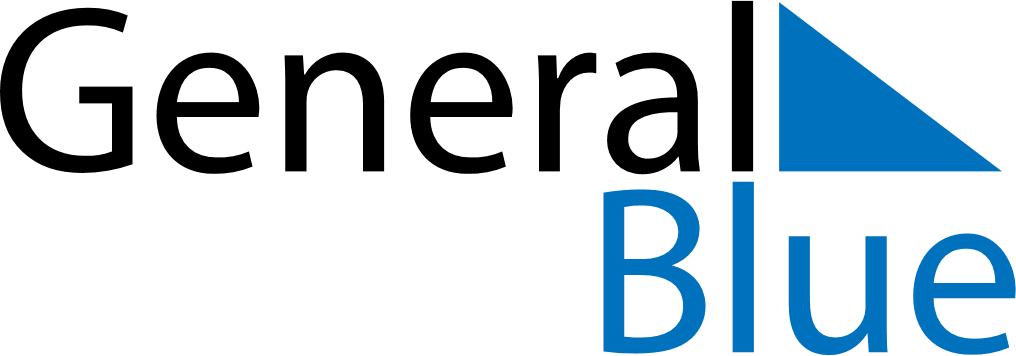 August 2024August 2024August 2024August 2024August 2024August 2024Sarmiento, Chubut, ArgentinaSarmiento, Chubut, ArgentinaSarmiento, Chubut, ArgentinaSarmiento, Chubut, ArgentinaSarmiento, Chubut, ArgentinaSarmiento, Chubut, ArgentinaSunday Monday Tuesday Wednesday Thursday Friday Saturday 1 2 3 Sunrise: 8:54 AM Sunset: 6:30 PM Daylight: 9 hours and 36 minutes. Sunrise: 8:53 AM Sunset: 6:31 PM Daylight: 9 hours and 38 minutes. Sunrise: 8:51 AM Sunset: 6:32 PM Daylight: 9 hours and 41 minutes. 4 5 6 7 8 9 10 Sunrise: 8:50 AM Sunset: 6:34 PM Daylight: 9 hours and 43 minutes. Sunrise: 8:49 AM Sunset: 6:35 PM Daylight: 9 hours and 45 minutes. Sunrise: 8:47 AM Sunset: 6:36 PM Daylight: 9 hours and 48 minutes. Sunrise: 8:46 AM Sunset: 6:37 PM Daylight: 9 hours and 51 minutes. Sunrise: 8:45 AM Sunset: 6:38 PM Daylight: 9 hours and 53 minutes. Sunrise: 8:43 AM Sunset: 6:39 PM Daylight: 9 hours and 56 minutes. Sunrise: 8:42 AM Sunset: 6:41 PM Daylight: 9 hours and 58 minutes. 11 12 13 14 15 16 17 Sunrise: 8:40 AM Sunset: 6:42 PM Daylight: 10 hours and 1 minute. Sunrise: 8:39 AM Sunset: 6:43 PM Daylight: 10 hours and 4 minutes. Sunrise: 8:37 AM Sunset: 6:44 PM Daylight: 10 hours and 7 minutes. Sunrise: 8:36 AM Sunset: 6:45 PM Daylight: 10 hours and 9 minutes. Sunrise: 8:34 AM Sunset: 6:47 PM Daylight: 10 hours and 12 minutes. Sunrise: 8:32 AM Sunset: 6:48 PM Daylight: 10 hours and 15 minutes. Sunrise: 8:31 AM Sunset: 6:49 PM Daylight: 10 hours and 18 minutes. 18 19 20 21 22 23 24 Sunrise: 8:29 AM Sunset: 6:50 PM Daylight: 10 hours and 20 minutes. Sunrise: 8:28 AM Sunset: 6:51 PM Daylight: 10 hours and 23 minutes. Sunrise: 8:26 AM Sunset: 6:53 PM Daylight: 10 hours and 26 minutes. Sunrise: 8:24 AM Sunset: 6:54 PM Daylight: 10 hours and 29 minutes. Sunrise: 8:22 AM Sunset: 6:55 PM Daylight: 10 hours and 32 minutes. Sunrise: 8:21 AM Sunset: 6:56 PM Daylight: 10 hours and 35 minutes. Sunrise: 8:19 AM Sunset: 6:57 PM Daylight: 10 hours and 38 minutes. 25 26 27 28 29 30 31 Sunrise: 8:17 AM Sunset: 6:59 PM Daylight: 10 hours and 41 minutes. Sunrise: 8:15 AM Sunset: 7:00 PM Daylight: 10 hours and 44 minutes. Sunrise: 8:14 AM Sunset: 7:01 PM Daylight: 10 hours and 47 minutes. Sunrise: 8:12 AM Sunset: 7:02 PM Daylight: 10 hours and 50 minutes. Sunrise: 8:10 AM Sunset: 7:03 PM Daylight: 10 hours and 53 minutes. Sunrise: 8:08 AM Sunset: 7:05 PM Daylight: 10 hours and 56 minutes. Sunrise: 8:06 AM Sunset: 7:06 PM Daylight: 10 hours and 59 minutes. 